Learning Tool Pilot Checklist
PrepareResearch many different tools based on both real and perceived needsForm a cross-functional pilot team that includes instructional, technical, and functional expertise; course/subject-matter expertise; and support Consider organizational culture and risk tolerance in pilot designIdentify evaluation criteria up-front (this is important!)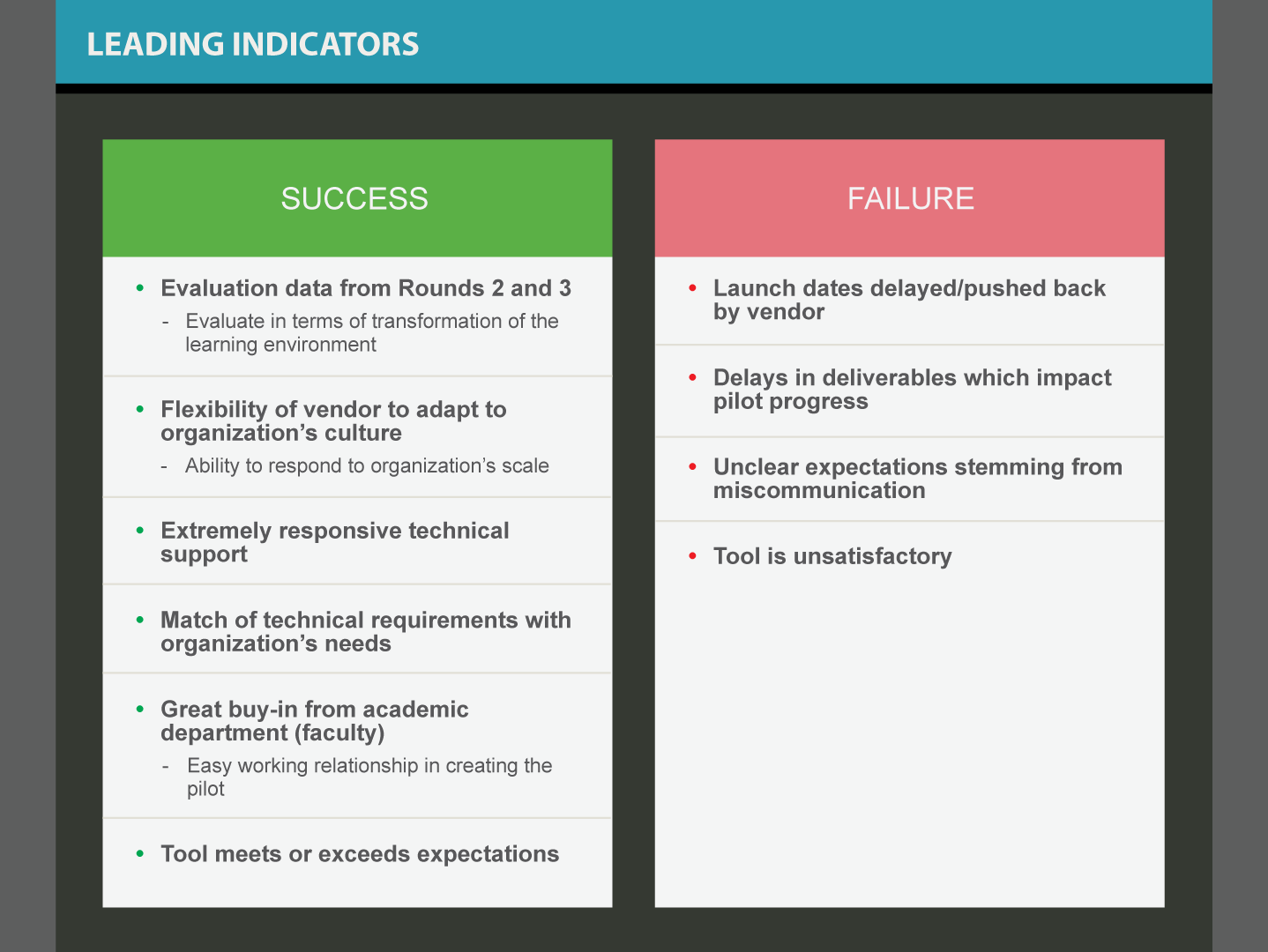 ImplementTry the tool before committing to determine fit for purpose (don’t be afraid to back-out)Attempt to use built-in vendor integrations (for example, with your LMS) and interoperability features such as Learning Tools Interoperability (LTI) to accelerate installation and adoptionUse a separate test and production environment to avoid surprisesFocus pilot efforts in one course to startAdequately monitor and support the tool through normal channelsSeek vendor support during pilot to evaluate responsivenessEvaluateUse surveys and usage data provided by the vendor to evaluate against original criteriaHold a debriefing meeting to learn from the experienceDetermine whether to discontinue, continue iterating to improve design, or launch broadlyDetermine if A / B testing in future terms could be appropriate 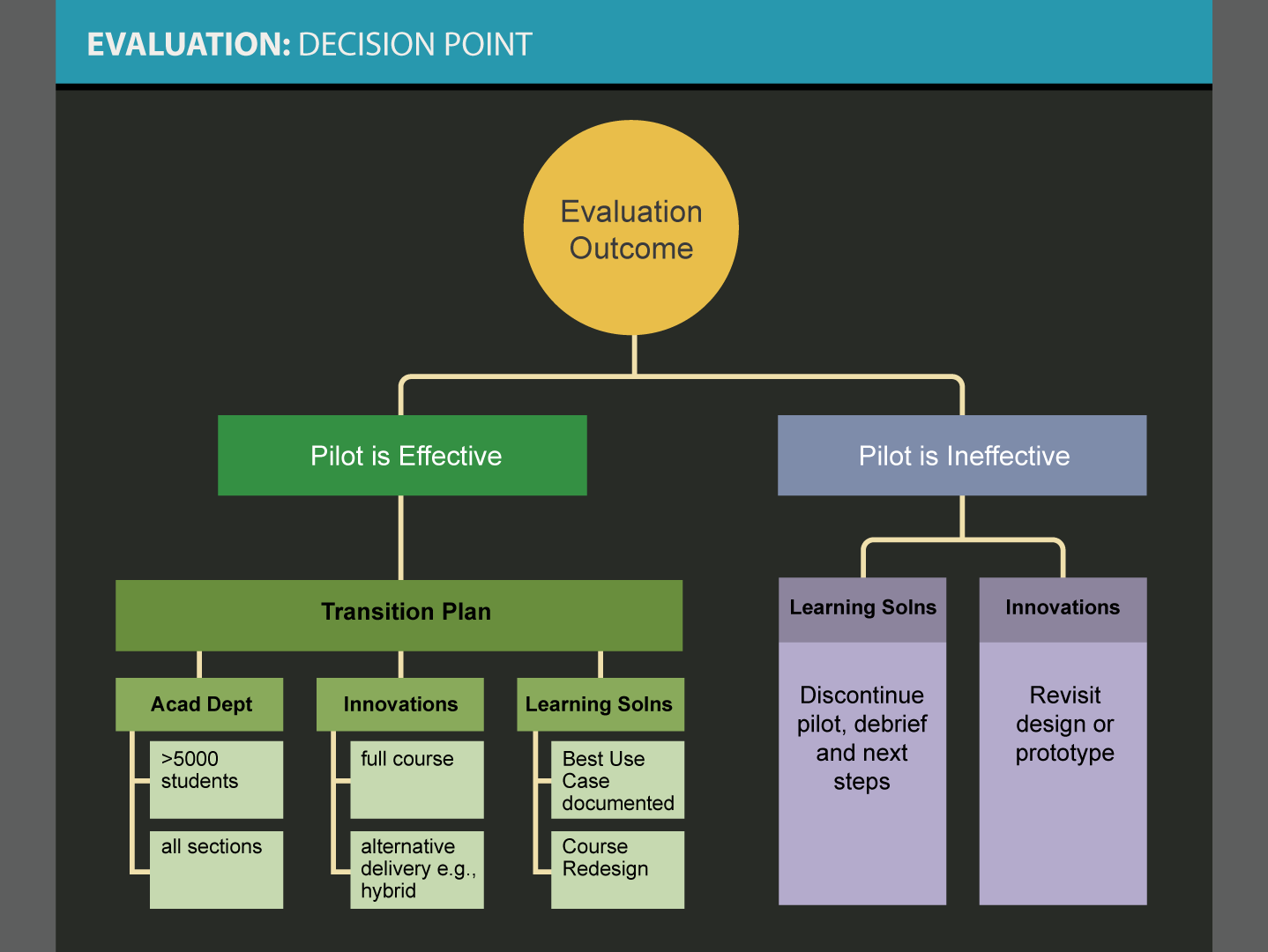 
Prepared by:
Sharon Goodall (Sharon.Goodall@umuc.edu) and George Kroner (George.Kroner@umuc.edu)
EDUCAUSE ELI Conference 2016
